CALENDARIO SEMANAL DE LA FACULTAD DE CIENCIAS POLÍTICAS Y SOCIALESSemana del 22 al 27 de Mayo de 2017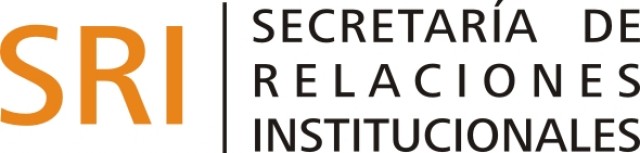 HorarioActividadlunes222222martes232323miércoles   16:30 hsSeminario Optativo de Posgrado: “Max Weber:24vigencia de un clásico y la actualidad de su mirada24sociológica” (Aula 1 de Posgrado)24juevesDía de la Revolución de Mayo  25  25  25  25viernesMesas de Exámenes (Extendidas Especiales)262615 hsTaller de Relato Deportivo (Aula 5 Norte)26sábado272727